Ministério da Educação
Universidade Federal de São Paulo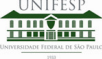 Secretaria Acadêmica de Graduação
Campus DiademaALTERAÇÃO DE NOME SOCIALAtual - Nome Civil: ______________________________________________________________   Para – Nome Social: ______________________________________________________________  MUDANÇA DEFINITIVA DE NOME:  (     ) Sim (     ) Não   Obs.: Se mudança definitiva do nome civil, obrigatório anexar Certidão de Nascimento  ___________________________________   Assinatura do Estudante  NOME:______________________________________________________________RA:___________  CURSO: _____________________________________ TURNO: VESP. (   ) NOT. (   ) INT (   )TELEFONE: _______________________________________________________EMAIL_____________________________________________________________